ERRATUM 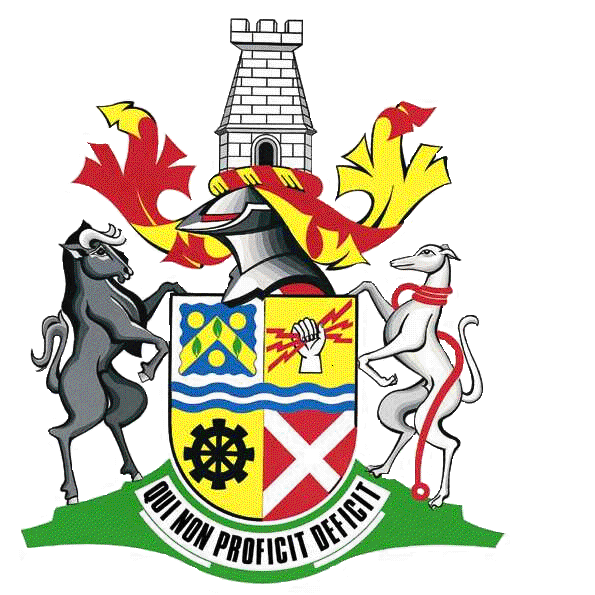 BID NO: A021-2018/19SALE OF SINGLE RESIDENTIAL PROPERTIES IN OSIZWENI DThe Newcastle Municipality hereby issue an erratum for the above mentioned projectBid A021-2018/19– Kindly note that a compulsory briefing session has been added and the closing date extended as noted below, subject to Council’s Supply Chain Management PolicyNotice is hereby given in terms of the provisions of section 14(b) of the Municipal Finance Management Act 2003 (Act No 56 of 2003) and subject to the Supply Chain Regulations applicable to local government that the Newcastle Municipality intends to sell residential land situated within the Newcastle Municipality KZ252 area as per the following schedule:BIDDERS ARE INVITED TO BID IN RESPECT OF THE ABOVE-MENTIONED PROPERTIES ANDTO SUBMIT:  FINANCIAL PROPOSALS FOR THE PURCHASE OF THE PROPERTY.Bid documents will be available from the office of the Strategic Executive Director: Budget and Treasury Office, Municipal Civic Centre Tower Block – Room B218, 37 Murchison Street, Newcastle, 2940 during office hours between 08h00 to 15h00 as from 20 June 2019. PLEASE NOTE: It is compulsory that the awarded bidder purchase each pair of properties simultaneously for consolidation to create a single residential site and the site with a canal shall be subject to a 4 meter boundary from the edge of the canal. A non-refundable document fee of R 300.00 payable in cash or by bank guaranteed cheque made out in favour of the Newcastle Municipality is required on collection of the Bid documents.Banking Details - Banking Details - The Newcastle Municipality, Nedbank – Account0 No: 1162 6600 66, Br Code: 133 724 (the proof of payment must reflect the bid number and bidder’s name as reference).Procurement enquiries: Mr S Vilakazi                             Telephone no.: 034 328 7818Technical Enquiries can be directed to Mr B. Mseleku at Tel. no. 034 3287916 or Ms H. Zulu-Makhosi at 034 3287621 or Ms E. Groenewald at Tel. no. 034 3287855 during office hours.A compulsory briefing session will take place on Friday, 5th July 2019 @ 10h00 Boardroom B201, 2ND Floor, Tower Block, 37 Murchison Street, Newcastle, presented by officials of the Department of Development Planning and Human SettlementsThe bids will remain valid for 90 days. The Council reserves the right to accept all, some, or none of the bids submitted, either wholly or in part and it is not obliged to accept the lowest bid. Bids for Single Residential Properties consists of a one-envelope process and only one tender document per property pair will be accepted.Each bidder is limited to purchase one residential property if an offer is made on several tenders, only one property can be awarded.The tender is open to all public members. First Preference will be given to “first time home owners” but all citizens are encouraged to bid and municipal/government employees are also encouraged to apply.  .Please Note:  Should the first preferred bidder fail to pay the purchase price within the specified time period after signing a Deed of Sale, the Sales Agreement shall be cancelled, and the second highest preferred bidder will be awarded, to avoid wasteful and fruitless expenditure.The awarded bidders shall be required to build within a two year period from the date of registration of the property at the Deeds office into their name.No bid shall be awarded to any bidder whose tax matters have not been declared by SARS to be in order.Completed bid documents complying with the conditions of bid must be sealed and endorsed “Bid No: A021-2018/19- SALE OF SINGLE RESIDENTIAL PROPERTIES IN OSIZWENI D” bearing the name and address of the bidder at the back of the envelope to be deposited in the official bid box provided in the foyer of Newcastle Municipality – Municipal Civic Offices (Rates Hall), 37 Murchison Street, 1st floor, Newcastle by no later than 12:00 on Friday, 12 July 2019 where bids will be opened in public. Late quotations or tenders received by way of facsimile or e-Mail will under no circumstances be considered.Evaluation and adjudication of the bid will be done in line with the Newcastle Municipality’s Supply Chain Management Policy.Mr. M.J. MayiselaActing Municipal ManagerERF NO.EXTENTMARKET VALUEERF NO.EXTENTNOMINAL VALUE1165 Os D600m²R50  000.001186 Os D600m²R6 000.001170 Os D600m²R50  000.001181 Os D600m²R6 000.001194 Os D600m²R50  000.001210 Os D600m²R6 000.001195 Os D600m²R50  000.001209 Os D600m²R6 000.001197 Os D738m²R50  000.001207 Os D600m²R6 000.001198 Os D838m²R50  000.001206 Os D600m²R6 000.00